ORDEN DE COMPRA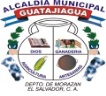 ALCALDIA MUNICIPAL DE GUATAJIAGUA, DEPARTAMENTO DE MORAZÁN.ALCALDIA MUNICIPAL DE GUATAJIAGUA, DEPARTAMENTO DE MORAZÁN.ALCALDIA MUNICIPAL DE GUATAJIAGUA, DEPARTAMENTO DE MORAZÁN.ALCALDIA MUNICIPAL DE GUATAJIAGUA, DEPARTAMENTO DE MORAZÁN.ORDEN DE COMPRA DE BIENES Y SERVICIOSORDEN DE COMPRA DE BIENES Y SERVICIOSORDEN DE COMPRA DE BIENES Y SERVICIOSORDEN DE COMPRA DE BIENES Y SERVICIOSORDEN DE COMPRA DE BIENES Y SERVICIOSORDEN DE COMPRA DE BIENES Y SERVICIOSORDEN DE COMPRA DE BIENES Y SERVICIOSUNIDAD DE ADQUISICIONES Y CONTRATACIONES INSTITUCIONAL (UACI)UNIDAD DE ADQUISICIONES Y CONTRATACIONES INSTITUCIONAL (UACI)UNIDAD DE ADQUISICIONES Y CONTRATACIONES INSTITUCIONAL (UACI)UNIDAD DE ADQUISICIONES Y CONTRATACIONES INSTITUCIONAL (UACI)UNIDAD DE ADQUISICIONES Y CONTRATACIONES INSTITUCIONAL (UACI)UNIDAD DE ADQUISICIONES Y CONTRATACIONES INSTITUCIONAL (UACI)UNIDAD DE ADQUISICIONES Y CONTRATACIONES INSTITUCIONAL (UACI)Dirección: ALCALDIA MUNICIPAL DE GUATAJIAGUA, DEPARTAMENTO DE MORAZAN.Dirección: ALCALDIA MUNICIPAL DE GUATAJIAGUA, DEPARTAMENTO DE MORAZAN.Dirección: ALCALDIA MUNICIPAL DE GUATAJIAGUA, DEPARTAMENTO DE MORAZAN.Dirección: ALCALDIA MUNICIPAL DE GUATAJIAGUA, DEPARTAMENTO DE MORAZAN.Dirección: ALCALDIA MUNICIPAL DE GUATAJIAGUA, DEPARTAMENTO DE MORAZAN.Dirección: ALCALDIA MUNICIPAL DE GUATAJIAGUA, DEPARTAMENTO DE MORAZAN.Dirección: ALCALDIA MUNICIPAL DE GUATAJIAGUA, DEPARTAMENTO DE MORAZAN.Lugar y fecha: GUATAJIAGUA, 21 DE MAYO DEL 2021GUATAJIAGUA, 21 DE MAYO DEL 2021GUATAJIAGUA, 21 DE MAYO DEL 2021GUATAJIAGUA, 21 DE MAYO DEL 2021GUATAJIAGUA, 21 DE MAYO DEL 2021N° de orden: 05NOMBRE DE PERSONA NATURAL O JURIDICA SUMINISTRANTE:ISAIAS BONILLA CAÑASNOMBRE DE PERSONA NATURAL O JURIDICA SUMINISTRANTE:ISAIAS BONILLA CAÑASNOMBRE DE PERSONA NATURAL O JURIDICA SUMINISTRANTE:ISAIAS BONILLA CAÑASNOMBRE DE PERSONA NATURAL O JURIDICA SUMINISTRANTE:ISAIAS BONILLA CAÑASNOMBRE DE PERSONA NATURAL O JURIDICA SUMINISTRANTE:ISAIAS BONILLA CAÑASNOMBRE DE PERSONA NATURAL O JURIDICA SUMINISTRANTE:ISAIAS BONILLA CAÑASNIT y/o NRC :1204-070277-101-0Barrio Santa Ana, Calle Principal # 15, Chapeltique, Depto de San Miguel.Barrio Santa Ana, Calle Principal # 15, Chapeltique, Depto de San Miguel.Barrio Santa Ana, Calle Principal # 15, Chapeltique, Depto de San Miguel.Barrio Santa Ana, Calle Principal # 15, Chapeltique, Depto de San Miguel.Barrio Santa Ana, Calle Principal # 15, Chapeltique, Depto de San Miguel.Barrio Santa Ana, Calle Principal # 15, Chapeltique, Depto de San Miguel.NIT y/o NRC :1204-070277-101-0CANTIDADUNIDAD DE MEDIDAUNIDAD DE MEDIDAUNIDAD DE MEDIDADESCRIPCIÓNPRECIO UNITARIO( US$)VALOR TOTAL (US$)1FardoFardoFardoDetergente Rinso 140 grm $6.50$ 6.508GalónGalónGalónDesinfectante Limpiox $6.25$50.006UnidadUnidadUnidadAzucar Bolsa 2.5 Kilos$2.40$14.406PaquetePaquetePaqueteBolsa Trasparente 5x8 /100$0.37$2.221BoteBoteBoteNescafe Listo 200 $6.50$6.501CajaCajaCajaVaso #8 x 40x25$19.00$19.001FardoFardoFardoLegía Magia Blanca $10.00$10.005BoteBoteBoteWindex Genial Limpia vidrios$3.10$15.501FardoFardoFardoPapel Scott 1000 hx 4 rollo$29.00$29.0025LibraLibraLibraCafé Barrios Transparente$2.50$62.506GalonGalonGalonJabón Gel Manos Miel$6.00$36.001BoteBoteBoteAlcohol Gel Fresh Válvula 500 ml$2.50$2.501BoteBoteBote Baygon Oko$1.80$1.8020CajaCajaCajaMascarilla Quirúrgica x50$2.50$50.00TOTAL US$:TOTAL US$:TOTAL US$:TOTAL US$:TOTAL US$:TOTAL US$:$ 305.92(Total en letras)  TRECIENTOS CINCO 92/100 DOLARES(Total en letras)  TRECIENTOS CINCO 92/100 DOLARES(Total en letras)  TRECIENTOS CINCO 92/100 DOLARES(Total en letras)  TRECIENTOS CINCO 92/100 DOLARES(Total en letras)  TRECIENTOS CINCO 92/100 DOLARES(Total en letras)  TRECIENTOS CINCO 92/100 DOLARES(Total en letras)  TRECIENTOS CINCO 92/100 DOLARESOBSERVACIONES: OBSERVACIONES: LUGAR DE ENTREGA:LUGAR DE ENTREGA:ALCALDIA MUNICIPAL DE GUATAJIAGUAALCALDIA MUNICIPAL DE GUATAJIAGUAALCALDIA MUNICIPAL DE GUATAJIAGUAALCALDIA MUNICIPAL DE GUATAJIAGUAALCALDIA MUNICIPAL DE GUATAJIAGUAFECHA DE ENTREGA:FECHA DE ENTREGA:22 DE MAYO DEL  202122 DE MAYO DEL  202122 DE MAYO DEL  202122 DE MAYO DEL  202122 DE MAYO DEL  2021Firma del Titular o Designado                                               FIRMA DEL CONTRATISTAFirma del Titular o Designado                                               FIRMA DEL CONTRATISTAFirma del Titular o Designado                                               FIRMA DEL CONTRATISTAFirma del Titular o Designado                                               FIRMA DEL CONTRATISTAFirma del Titular o Designado                                               FIRMA DEL CONTRATISTAFirma del Titular o Designado                                               FIRMA DEL CONTRATISTAFirma del Titular o Designado                                               FIRMA DEL CONTRATISTADatos del Administrador de la Orden de Compra: Nombre:  GLORIA PATRICIA GÓMEZ DE SÁNCHEZTel.  2658 6591   Fax: ____________________ Correo electrónico: uacimpalguatajiagua@gmail.comDatos del Administrador de la Orden de Compra: Nombre:  GLORIA PATRICIA GÓMEZ DE SÁNCHEZTel.  2658 6591   Fax: ____________________ Correo electrónico: uacimpalguatajiagua@gmail.comDatos del Administrador de la Orden de Compra: Nombre:  GLORIA PATRICIA GÓMEZ DE SÁNCHEZTel.  2658 6591   Fax: ____________________ Correo electrónico: uacimpalguatajiagua@gmail.comDatos del Administrador de la Orden de Compra: Nombre:  GLORIA PATRICIA GÓMEZ DE SÁNCHEZTel.  2658 6591   Fax: ____________________ Correo electrónico: uacimpalguatajiagua@gmail.comDatos del Administrador de la Orden de Compra: Nombre:  GLORIA PATRICIA GÓMEZ DE SÁNCHEZTel.  2658 6591   Fax: ____________________ Correo electrónico: uacimpalguatajiagua@gmail.comDatos del Administrador de la Orden de Compra: Nombre:  GLORIA PATRICIA GÓMEZ DE SÁNCHEZTel.  2658 6591   Fax: ____________________ Correo electrónico: uacimpalguatajiagua@gmail.comDatos del Administrador de la Orden de Compra: Nombre:  GLORIA PATRICIA GÓMEZ DE SÁNCHEZTel.  2658 6591   Fax: ____________________ Correo electrónico: uacimpalguatajiagua@gmail.com